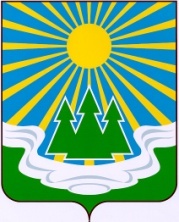 МУНИЦИПАЛЬНОЕ ОБРАЗОВАНИЕ«СВЕТОГОРСКОЕ ГОРОДСКОЕ ПОСЕЛЕНИЕ»ВЫБОРГСКОГО РАЙОНА ЛЕНИНГРАДСКОЙ ОБЛАСТИСОВЕТ ДЕПУТАТОВ третьего созываРЕШЕНИЕот   06.06.2023 г.                            № (ПРОЕКТ)О признании утратившим силу решения совета депутатовВ соответствии с Федеральным законом от 6 октября 2003 года № 131-ФЗ «Об общих принципах организации местного самоуправления в Российской Федерации», уставом муниципального образования, совет депутатовРЕШИЛ:Признать утратившими силу решение совета депутатов «Светогорское городское поселение» Выборгского района Ленинградской области от 19.05.2020 года № 22 «Об утверждении Положения о порядке размещения сведений о доходах, расходах, об имуществе и обязательствах имущественного характера лиц, замещающими муниципальные должности в  совете депутатов муниципального образования «Светогорское городское поселение» Выборгского района Ленинградской области и членов их семей на официальном сайте МО «Светогорское городское поселение»  и предоставления этих сведений общероссийским средствам массовой информации для опубликования». Опубликовать настоящее Решение в газете «Вуокса», в сетевом издании «Официальный вестник муниципальных правовых актов органов местного самоуправления муниципального образования «Выборгский район» Ленинградской области» (npavrlo.ru) и разместить на официальном сайте МО «Светогорское городское поселение» (mo-svetogorsk.ru).Настоящее Решение вступает в силу в силу после его официального опубликования в газете «Вуокса».Глава муниципального образования
«Светогорское городское поселение»                                       И.В. Иванова Разослано: дело, прокуратура, официальный сайт, официальный вестник